Station 1: Tillys FahneVermutet, was auf einer Kriegsfahne abgebildet sein könnte!Zeichnet eure eigene Kriegsfahne!Vergleicht eure Fahne mit der von Tilly! Wo könnt ihr Unterschiede erkennen? Warum könnte Tilly, diese Motive gewählt haben?Füllt den Lückentext aus!
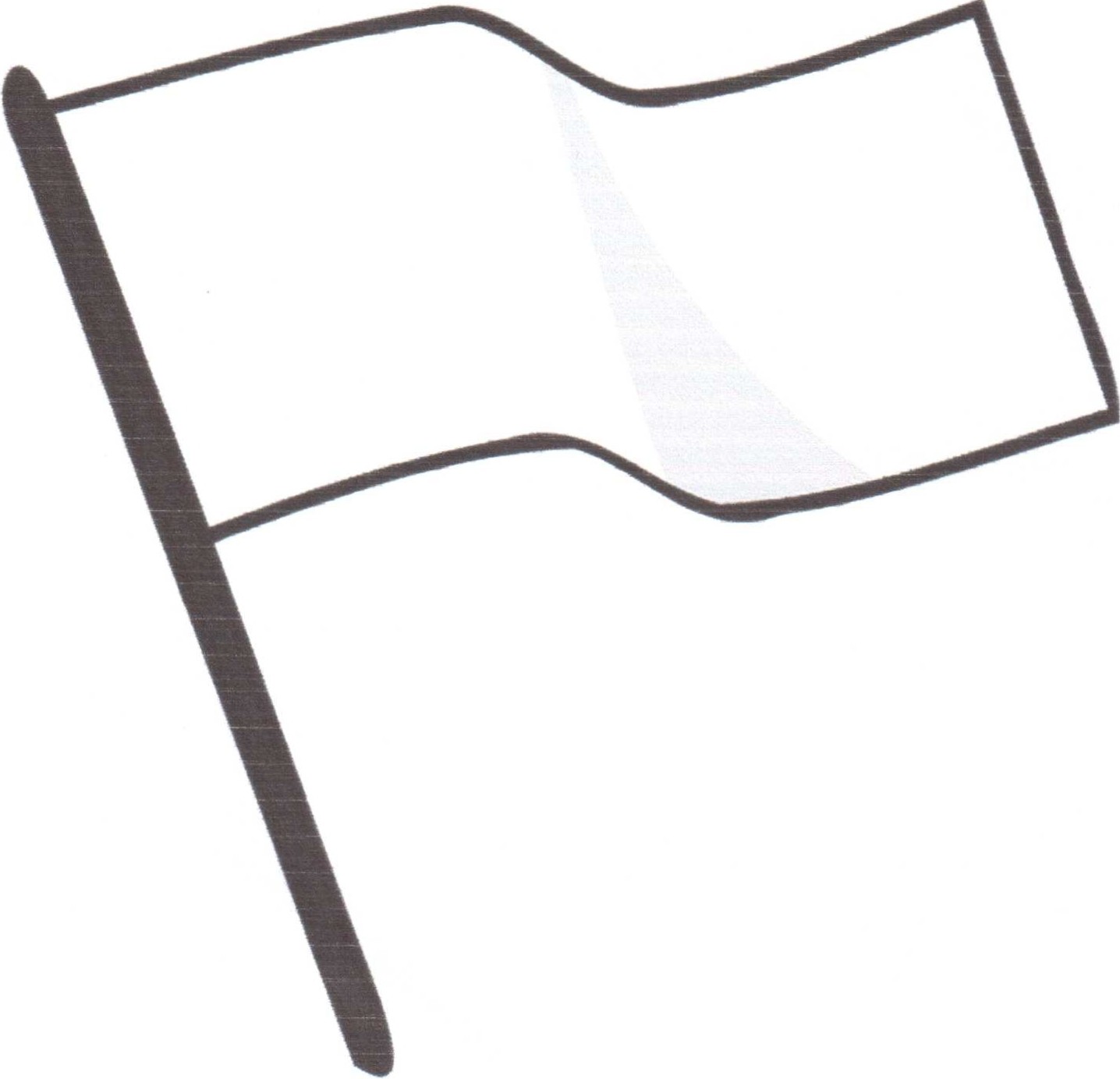 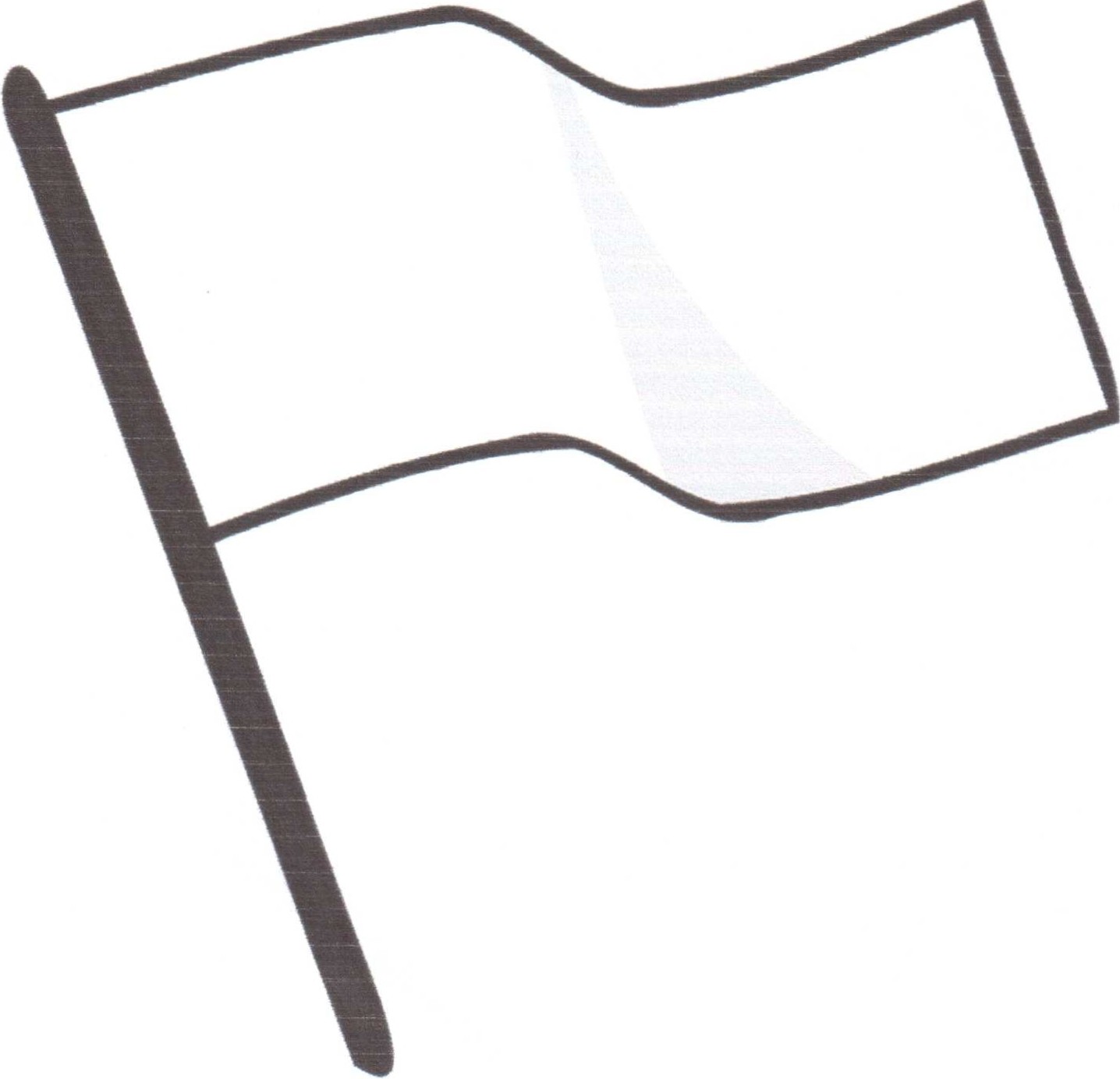 Auf Tillys Fahne sind ________ und

__________________________________________abgebildet.Station 2: Tillys Alltag im HeerLest euch den Informationstext durch!
Beantwortet die Fragen zum Text!Bei Ausbruch des Dreißigjährigen Krieges wurde Tilly zum Feldmarshall des katholischen Heeres ernannt. Er kämpfte mutig für seinen Glauben und errang viele Siege. Täglich feierte er zwei heilige Messen, empfing die Kommunion und betete den Rosenkranz mit seinen Soldaten. Sein Glaube war für ihn sehr wichtig. Deshalb pilgerte er mehrmals nach Altötting. Auf seine Fahne ließ er die Gottesmutter mit derGnadenkapelle malen.Wie zeigte Tilly seinen Glauben?Station 3: Tilly wird verwundetSeht euch das Bild an und vermutet:
Wer ist der Mann im roten Gewand?Was könnte passiert sein?
Lest im Text nach, was wirklich passiert ist!Bei der Verteidigung des Lechübergangs bei Rain am 15. April 1632 wurde Graf Tilly durch eine Gewehrkugel der rechte Schenkel zerschmettert und er starb an den Folgen der Verwundung (Wundfieber/ Tetanus) am 30. April 1632 in Ingolstadt.Station 4: Tod und BegräbnisLest euch den Text durch!
Versucht, die Aufschrift auf dem Sarg zu lesen! Welche Informationen liefert sie euch?
Füllt den Lückentext aus!Tillys Leichnam wurde 1652 nach Altötting überführt und liegt dort heute in einem gefensterten Sarg in der Tilly-Gruft der Stiftskirche. Sein Herz wurde in der Gnadenkapelle bestattet, wie es sein Wunsch war.Im Jahr 2005 wurde ein Reiterstandbild Tillys nach einem Modell des Bildhauers Sebastian Osterrieder auf dem Kapellplatz in Altötting aufgestellt.Ergänze den Text:Graf Tilly starb 1632 an Wundfieber. Seine Gebeine ruhen heute in der______________________ in der Stiftskirche von __________________Sein Herz aber befindet sich in der ______________________________